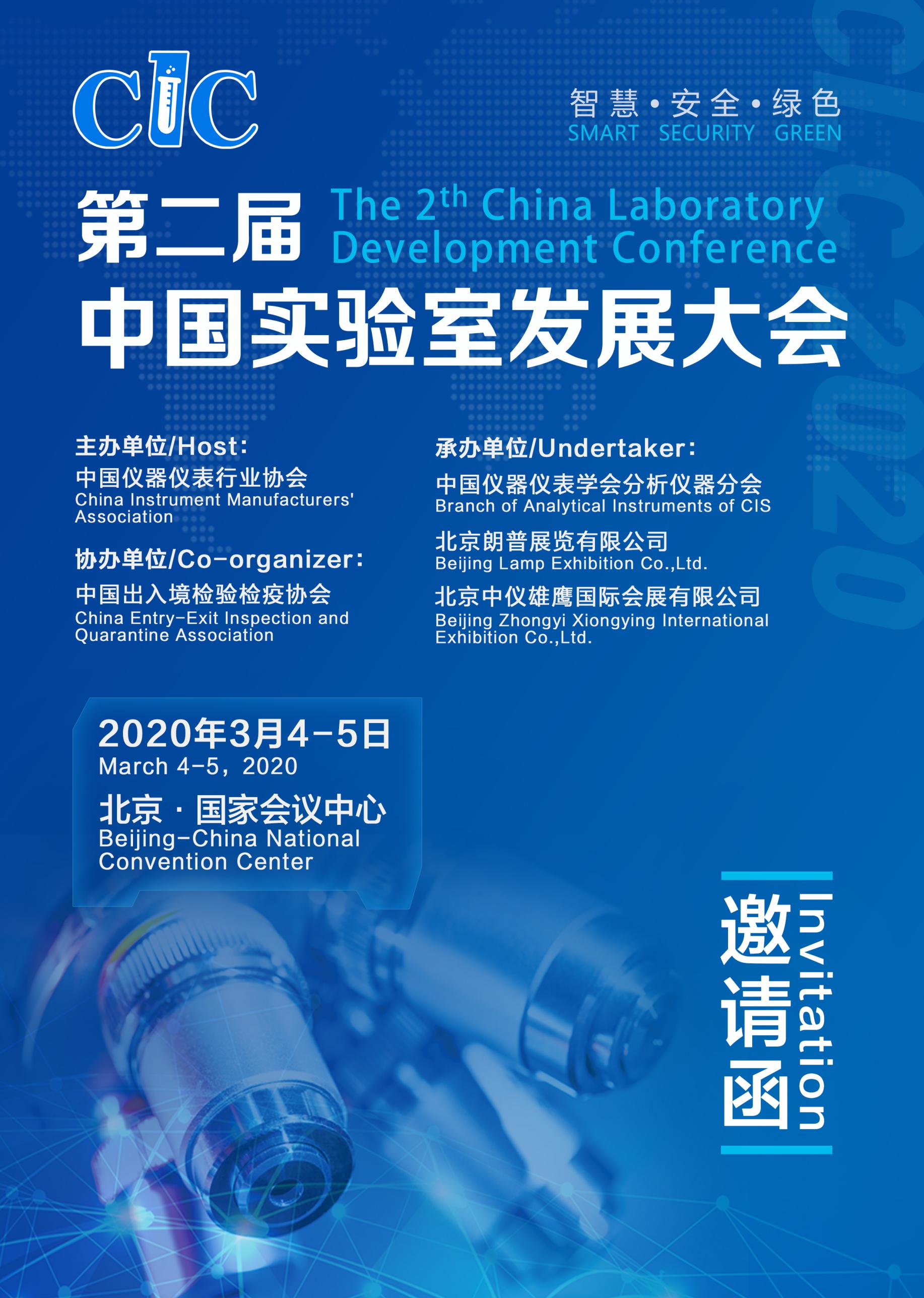 第二届中国实验室发展大会（CLC 2020）邀请函由中国仪器仪表行业协会主办，中国出入境检验检疫协会协办，中国仪器仪表学会分析仪器分会等单位承办的“第二届中国实验室发展大会（CLC 2020）”，定于2020年3月4日-5日在北京·国家会议中心召开。大会以智慧·安全·绿色为主题，聚焦我国实验室建设与管理、实验室安全、智慧实验室、认可认证、比对与质量控制等话题，邀请国内外知名专家及企业代表，就广大实验室科研、管理人员所关注的热点、难点等关键问题展开讨论，为中国实验室发展带来前沿资讯和科学解决方案。首届中国实验室发展大会于2019年3月在京成功举办，为期两天的会议，进行了近60场报告，吸引了600余位全国各地实验室从业者参与。会议就实验室认证认可及标准、环境实验室、互联网+、高校实验室、医学实验室、食品安全、高级别实验室及仪器校准方面等相关议题进行了深入探讨，促进了我国实验室的发展。时间地点时间：2020年3月4日-5日（2020年3月3日全天报到）地点：国家会议中心（北京市朝阳区天辰东路7号）组织单位主办单位：中国仪器仪表行业协会协办单位：中国出入境检验检疫协会承办单位：中国仪器仪表学会分析仪器分会北京朗普展览有限公司北京中仪雄鹰国际会展有限公司会议规模：1000人论坛形式主题报告：拟邀请国家市场监督管理总局、海关总署、认监委、认可委等国家政府主管部门负责人，两院院士，行业知名专家，企业家就我国实验室管理及检测技术宏观市场环境、发展趋势、政策解读等内容作特约报告。专题报告：拟邀医疗、食品、环境、材料等业内专家作精彩演讲。嘉宾论坛：拟邀请业内专家、重点实验室负责人、国内外知名第三方检测机构负责人等展开讨论。壁报交流：拟从征集到的论文里评选出比较优秀的论文做成展报，以供参会代表交流学习。大会日程会议注册费和截止日期2019年12月31日以前报名：1600元/人（同一单位3人及以上报名按优惠价1200元/人）2020年1月1日-2月29日报名：2000元/人（同一单位3人及以上报名按优惠价1600元/人）2020年3月1日后报名：2500元/人（同一单位3人及以上报名按优惠价1800元/人）注册费包含：会议报告及材料、两顿午餐、作者同意拷贝的PPT、住宿酒店优惠等。参会群体相关部门：各有关部委、局等政府主管部门、国家认监委、各省市质监局、出入境检验检疫局、等相关部门领导；专家学者：国内外专家学者；机构及院所：各省市质检科研院（所）、国家各行业质检中心、国内外检验检测机构、认证机构、国家重点实验室科研院所、高等院校、第三方实验室；全国各地的实验室管理人员、技术负责人、质量负责人及大型企业研发中心；仪器生产企业；用户企业：纺织、食品、建筑业和水利、汽车、环境、药品、日用化工等大型企业检验检测部门负责人；协会媒体：国内相关领域的行业协会、学会、国内外专业领域权威媒体。大会赞助主要赞助：钻石赞助、白金赞助、黄金赞助、分会场赞助餐饮赞助：答谢晚宴、午餐赞助、茶歇赞助物料赞助：大会资料袋、挂带及胸牌有意赞助请向大会组委会索取详细赞助方案，赞助方案包括收费标准、赞助名额及回报方案，大会组委会联系电话：010-62936856。演讲机会大会报告的赞助费3万元（20分钟）分会场报告1万元（20分钟）参展费用标准展位：8800元/个角标展位：9800元/个光地：880元/平米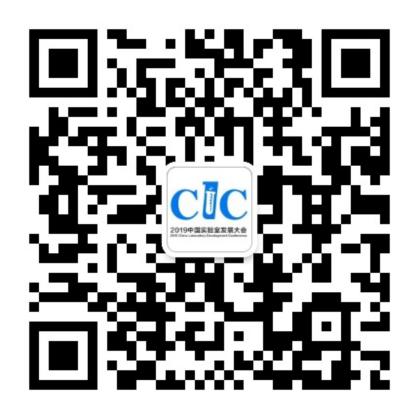 十一、联系方式地址：北京市海淀区强佑清河新城A座919电话：010-62936856传真：010-629576912020年3月3日（星期二）2020年3月3日（星期二）08:00 - 17:00参会代表注册报到2020年3月4日（星期三）2020年3月4日（星期三）08:00 - 09:00注册报到09:00 - 09:30开幕式09:30 - 17:30“十四五”新规划对实验室发展的启示检验检测的国际互认规则与发展我国检验检测及认证产业的现状和发展趋势智慧实验室的探索实验室危化品管理实验室建设及管理的相关标准我国实验室认证与认可的发展与改革当前形势下我国实验室的发展方向环境实验室实验室创新管理理念与新技术的探讨实验室国际比对和质量控制智能检验及智能化实验室的建设绿色实验室国内外知名企业最新实验室技术2020年3月5日(星期四)2020年3月5日(星期四)9:30 - 12:00实验室认可认证及相关标准医疗实验室建设与管理食品安全实验室建设与管理环境实验室建设与管理实验室信息化固体材料纯度分析12:00 - 13:00午餐及参观展览13:00 - 15:00实验室认可认证及相关标准医疗实验室建设与管理食品安全实验室建设与管理环境实验室建设与管理实验室结果对比及校对固体材料纯度分析